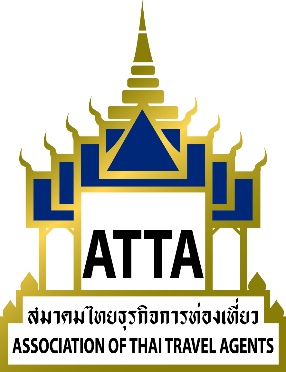 แบบตอบรับเข้าร่วมประชุมหารือผลกระทบจากประเทศจีนออกประกาศหยุดดำเนินกิจกรรมท่องเที่ยวชั่วคราววันพฤหัสบดีที่ 30 มกราคม 2563 เวลา 14.00-16.00 น. (ลงทะเบียนเวลา 13.30 น.)ณ ห้อง Ballroom Foyer ชั้น 2 โรงแรมเจ้าพระยาปาร์ค ถ.รัชดาภิเษก กรุงเทพฯชื่อ-นามสกุล : ………………………………………………………………………………………................ตำแหน่ง : ……………………………………………….บริษัท........................................................................เบอร์โทร : ……………………………………………อีเมล : ………………………………………..……….	 ตอบรับเข้าร่วมประชุมโปรดส่งแบบตอบรับกลับมาที่เบอร์โทรสาร 02-237-6045 หรืออีเมล info@atta.or.thขอขอบคุณ